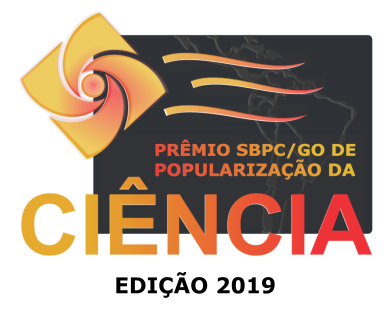 ANEXO 1      FORMULÁRIO DE INSCRIÇÃOTítulo completo do Trabalho:Título completo do Trabalho:Título completo do Trabalho:Área em que se insere o trabalho (marque apenas 1):  (   ) Ciências Exatas e da Terra (inclui Engenharias e Ciências Agrárias)(   ) Ciências Biológicas(   ) Ciências da Saúde(   ) Ciências Humanas e Sociais Aplicadas(   ) Letras e Linguística.(   ) Música e ArtesÁrea em que se insere o trabalho (marque apenas 1):  (   ) Ciências Exatas e da Terra (inclui Engenharias e Ciências Agrárias)(   ) Ciências Biológicas(   ) Ciências da Saúde(   ) Ciências Humanas e Sociais Aplicadas(   ) Letras e Linguística.(   ) Música e ArtesÁrea em que se insere o trabalho (marque apenas 1):  (   ) Ciências Exatas e da Terra (inclui Engenharias e Ciências Agrárias)(   ) Ciências Biológicas(   ) Ciências da Saúde(   ) Ciências Humanas e Sociais Aplicadas(   ) Letras e Linguística.(   ) Música e ArtesNome completo do primeiro autor (sem abreviaturas):Nome completo do primeiro autor (sem abreviaturas):Nome completo do primeiro autor (sem abreviaturas):Endereço completo:                                             Endereço completo:                                             Endereço completo:                                             Cidade:Estado:CEP:RG:CPF:CPF:Telefone fixo:Telefone celular: Telefone celular: E-mail:E-mail:E-mail:Nome completo dos demais autores - sem abreviaturas (se houver):Nome completo dos demais autores - sem abreviaturas (se houver):Nome completo dos demais autores - sem abreviaturas (se houver):Dados do orientadorDados do orientadorDados do orientadorNome completo do orientador (sem abreviaturas):Nome completo do orientador (sem abreviaturas):Nome completo do orientador (sem abreviaturas):E-mail:E-mail:E-mail:Declaração dos autores do interesse em participar do “VI Prêmio de Popularização da Ciência – 2019, da Secretaria Regional da SBPC/GO” e da autorização de publicação do resumo, em caso de premiação.(       ) SIM                (       ) NÃODeclaração dos autores do interesse em participar do “VI Prêmio de Popularização da Ciência – 2019, da Secretaria Regional da SBPC/GO” e da autorização de publicação do resumo, em caso de premiação.(       ) SIM                (       ) NÃODeclaração dos autores do interesse em participar do “VI Prêmio de Popularização da Ciência – 2019, da Secretaria Regional da SBPC/GO” e da autorização de publicação do resumo, em caso de premiação.(       ) SIM                (       ) NÃODeclaração de concordância dos autores com as normas do presente regulamento.(       ) SIM                (       ) NÃODeclaração de concordância dos autores com as normas do presente regulamento.(       ) SIM                (       ) NÃODeclaração de concordância dos autores com as normas do presente regulamento.(       ) SIM                (       ) NÃO